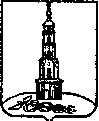 ИВАНОВСКАЯ ОБЛАСТЬГЛАВА ЛЕЖНЕВСКОГО МУНИЦИПАЛЬНОГО РАЙОНАПОСТАНОВЛЕНИЕот 29.01.2008                                                                        № 36О порядке назначения, перерасчета, выплаты и доставки пенсииза выслугу лет лицам, замещавшим выборные муниципальныедолжности и муниципальные должности муниципальной службыЛежневского муниципального района Ивановской области(в редакции постановлений от 20.08.2010 № 475, от 02.07.2018 № 320, от 04.12.2018 № 600)В целях реализации с 1 января 2008 года Положения о пенсионном обеспечении лиц, замещавших выборные муниципальные должности и муниципальные должности муниципальной службы Лежневского муниципального района, утвержденного решением Совета Лежневского муниципального района от 19.12.2007 N 77, постановляю:1. Утвердить Порядок обращения за назначением, осуществлением назначения, определением размера, перерасчета размера, выплаты и организации доставки ежемесячной доплаты к пенсии лицам, замещавшим муниципальные должности на постоянной основе, или пенсии за выслугу лет лицам, замещавшим должности муниципальной службы в Лежневском муниципальном районе (приложение 1).2. Утвердить состав комиссии по реализации вопросов о некоторых социальных гарантиях лицам, замещавшим муниципальные должности на постоянной основе и должности муниципальной службы в Лежневском муниципальном районе (приложение 2).3. Установить, что назначение, определение размера, перерасчета размера, выплаты и организации доставки ежемесячной доплаты к пенсии или пенсии за выслугу лет лицам, замещавшим муниципальные должности на постоянной основе, должности муниципальной службы в Лежневском муниципальном районе, осуществляются финансовым отделом Администрации Лежневского муниципального района в порядке, определяемом настоящим постановлением.4. С 01.01.2008 признать утратившими силу:- постановление Главы администрации Лежневского района от 26.05.2003 N 424 "О порядке назначения пенсии за выслугу лет, перерасчета ее размера, выплаты и организации доставки лицам, замещавшим выборные муниципальные должности и муниципальные должности муниципальной службы Лежневского района Ивановской области";- постановления Главы Лежневского муниципального района от 20.01.2006 N 23 и от 28.04.2007 N 251 "О внесении изменений в постановление Главы администрации Лежневского района "О порядке назначения пенсии за выслугу лет, перерасчета ее размера, выплаты и организации доставки лицам, замещавшим выборные муниципальные должности и муниципальные должности муниципальной службы Лежневского района Ивановской области".Глава Лежневскогомуниципального района                                                              В.Б.ГольцовПриложение N 1к постановлениюГлавы Лежневскогомуниципального районаот 29.01.2008 N 36Порядокобращения за назначением, осуществлением назначения,определением размера, перерасчета размера, выплатыи организации доставки ежемесячной доплаты к пенсии лицам,замещавшим муниципальные должности на постоянной основе,или пенсии за выслугу лет лицам, замещавшим должностимуниципальной службы в Лежневском муниципальном районе(в редакции постановлений от 20.08.2010 № 475, от 02.07.2018 № 320, от 04.12.2018 № 600)1. Ежемесячная доплата к пенсии лицам, замещавшим выборные муниципальные должности на постоянной основе, или пенсия за выслугу лет лицам, замещавшим должности муниципальной службы Лежневского муниципального района, назначается, перерасчитывается и выплачивается в соответствии с решением Совета Лежневского муниципального района Ивановской области "О пенсионном обеспечении лиц, замещавших муниципальные должности на постоянной основе, должности муниципальной службы в Лежневском муниципальном районе".2. Заявление о назначении ежемесячной доплаты к пенсии или пенсии за выслугу лет подается в Администрацию Лежневского муниципального района по форме согласно приложению 1 к настоящему Порядку.К заявлению прилагаются:- справка о размере ежемесячного денежного вознаграждения (денежного содержания) (приложение 2 к настоящему Порядку);- заявление о включении в стаж муниципальной службы для назначения пенсии за выслугу лет иных периодов службы (работы) (по желанию заявителя, в произвольной форме);- копия трудовой книжки, заверенная надлежащим образом;- копия военного билета, если имела место военная служба;- справка о периодах муниципальной службы, учитываемых при исчислении стажа муниципальной службы (приложение 3 к настоящему Порядку);- копия приказа (распоряжения) об увольнении;- справка о среднемесячном денежном содержании (денежном вознаграждении) за последние 12 полных месяцев замещения муниципальной должности муниципальной службы (муниципальной должности), предшествующих дню ее прекращения либо дню достижения возраста, дающего право на страховую пенсию по старости (инвалидности) (дававшего право на трудовую пенсию по старости в соответствии с Федеральным законом от 17.12.2001 N 173-ФЗ "О трудовых пенсиях в Российской Федерации") (приложение 4 к настоящему Порядку);- справка органа, осуществляющего пенсионное обеспечение, о дате назначения страховой пенсии по старости (инвалидности), размере получаемой пенсии с учетом фиксированной выплаты к страховой пенсии по старости (инвалидности);- согласие на обработку персональных данных (приложение 8).Заявитель вправе представить дополнительные документы, подтверждающие стаж муниципальной службы для назначения пенсии за выслугу лет.4. Заявление вместе с вышеуказанными документами в течение двух рабочих дней с даты регистрации направляется в комиссию по реализации вопросов о некоторых социальных гарантиях лицам, замещавшим выборные муниципальные должности и муниципальные должности муниципальной службы Лежневского муниципального района Ивановской области, созданную при Администрации Лежневского муниципального района (далее по тексту - Комиссия).Комиссия рассматривает поступившее заявление и документы в срок, не превышающий 15 дней с даты регистрации заявления в Администрации Лежневского муниципального района. Дату и время заседания Комиссии по рассмотрению поданного заявления определяет председатель Комиссии.5. По решению Комиссии финансовый отдел Администрации Лежневского муниципального района готовит проект распоряжения Администрации Лежневского муниципального района о назначении ежемесячной доплаты к пенсии или пенсии за выслугу лет (в процентном отношении к денежному вознаграждению (среднемесячному денежному содержанию)) по форме согласно приложению 5 к настоящему Порядку и приказ финансового отдела Администрации Лежневского муниципального района об определении размера ежемесячной доплаты к пенсии или пенсии за выслугу лет (в денежном выражении) по форме согласно приложению 6 к настоящему Порядку.6. Письменное уведомление о размере ежемесячной доплаты к пенсии или пенсии за выслугу лет (в процентах к денежному вознаграждению (среднемесячному денежному содержанию) и денежном выражении) направляется заявителю по форме согласно приложению 7 к настоящему Порядку не позднее чем через 5 дней после оформления приказа.7. Ежемесячная доплата к пенсии или пенсия за выслугу лет выплачивается финансовым отделом за счет средств районного бюджета.8. Доплата к пенсии или пенсия за выслугу лет выплачивается ежемесячно после 20 числа текущего месяца по желанию получателя через организации федеральной почтовой связи для вручения получателю или через кредитные организации для зачисления суммы на счет получателя.Расходы по доставке ежемесячной доплаты к пенсии или пенсии за выслугу лет через организации федеральной почтовой связи и кредитные организации возмещаются из бюджета Лежневского муниципального района.9. Выплата и организация доставки ежемесячной доплаты к пенсии или пенсии за выслугу лет производятся по месту жительства лица, обратившегося за ежемесячной доплатой к пенсии или пенсией. При смене пенсионером места жительства выплата и доставка ежемесячной доплаты к пенсии или пенсии осуществляются по его новому месту пребывания на основании пенсионного дела и документов о регистрации, выданных в установленном порядке органами регистрационного учета.10. Вопросы, связанные с назначением, перерасчетом и выплатой пенсии за выслугу лет, не урегулированные настоящим Порядком, решаются по правилам назначения, перерасчета и выплаты страховых пенсий.11. Информация о пенсионном обеспечении лиц, замещавших выборные муниципальные должности и муниципальные должности муниципальной службы Лежневского муниципального района Ивановской области размещается в Единой государственной информационной системе социального обеспечения. Размещение (получение) указанной информации в Единой государственной информационной системе социального обеспечения осуществляется в соответствии с Федеральным законом от 17.07.1999 № 178-ФЗ «О государственной социальной помощи».Приложение 1к Порядку                                                В Администрацию Лежневского                                                      муниципального района                                            от ___________________________,                                                   (фамилия, имя, отчество)                                            ______________________________,                                            (последняя должность заявителя)                                            домашний адрес: ______________,                                            телефон: ______________________                                 ЗАЯВЛЕНИЕ    Прошу назначить мне ежемесячную доплату к пенсии, пенсию за выслугу лет(нужное   подчеркнуть)   в   соответствии  с  решением  Совета  Лежневскогомуниципального  района  Ивановской  области  "О пенсионном обеспечении лиц, замещавших   муниципальные   должности   на  постоянной  основе,  должности муниципальной службы в Лежневском муниципальном районе".    Страховую   пенсию  по  старости,  инвалидности  (нужное  подчеркнуть),назначенную  в соответствии с Федеральным законом от 28.12.2013 N 400-ФЗ "Остраховых  пенсиях" (Федеральным законом от 17.12.2001 N 173-ФЗ "О трудовых пенсиях  в  Российской  Федерации"), получаю в управлении Пенсионного фондаРоссии по__________________________________________________________________(область, район, город)__________________________________________________________________с __________________________________.  (срок назначения трудовой пенсии)    При   замещении   государственной   должности   Российской   Федерации,государственной  должности  субъекта  Российской  Федерации,  муниципальнойдолжности,  замещаемой  на  постоянной  основе,  должности  государственнойслужбы  Российской  Федерации  или  должности  муниципальной  службы со дняназначения  (избрания)  на  одну  из  указанных  должностей,  а  также  припрекращении выплаты страховой пенсии  по старости (инвалидности) обязуюсь впятидневный   срок   сообщить   об   этом   в   Администрацию   Лежневскогомуниципального района."___" _________ 200__ г. ____________________                         (подпись заявителя)Приложение 2к Порядку                                  СПРАВКА       о размере ежемесячного денежного вознаграждения (содержания)      для установления ежемесячной доплаты к пенсии лицам, замещавшим           муниципальные должности на постоянной основе, пенсии     за выслугу лет лицам, замещавшим должности муниципальной службы                     в Лежневском муниципальном районеДенежное содержание (вознаграждение) _____________________________________,                                                 (Ф.И.О.)замещавшего   муниципальную   должность  на  постоянной  основе  (должностьмуниципальной службы) ____________________________________________________,                                 (наименование должности)за период ____________________________ составляло:              (день, месяц, год)Руководитель органа местногосамоуправления               ____________ _________________                                подпись        Ф.И.О.Главный бухгалтер            ____________ _________________                                подпись        Ф.И.О.Дата выдачи ________________ Место для печатиПриложение 3к Порядку                                  СПРАВКА               о периодах муниципальной службы, учитываемых                 при исчислении стажа муниципальной службы__________________________________________________________________________,                                  Ф.И.О.замещавшего ______________________________________________________________,                          наименование должностидающей   право   на   ежемесячную   доплату   к  пенсии  лицам,  замещавшиммуниципальные  должности на постоянной основе, пенсию за выслугу лет лицам,замещавшим должности муниципальной службы в Лежневском муниципальном районеРуководитель органа местногосамоуправления               _____________ ____________________                                подпись         Ф.И.О.Дата выдачи _______________ Место для печатиПриложение 4к ПорядкуСПРАВКАВыдана ________________________________________________________________в том, что ее (его) заработок за последние 12 месяцев замещения муниципальной должности на постоянной основе (муниципальной должности муниципальной службы), предшествующих дню ее прекращения либо дню достижения возраста, дающего право на страховую пенсию по старости (инвалидности) (дававшего право на трудовую пенсию по старости в соответствии с Федеральным законом от 17.12.2001 N 173-ФЗ "О трудовых пенсиях в Российской Федерации"), составил:Сумма заработка:- для лиц, замещающих муниципальные должности на постоянной основе:а) денежное вознаграждение - фиксированная денежная выплата, установленная правовым актом о системе оплаты труда лиц, замещающих муниципальные должности на постоянной основе;б) надбавки: за работу со сведениями, составляющими государственную тайну, ежемесячное денежное поощрение;- для лиц, замещающих должности муниципальной службы:а) должностной оклад;б) надбавки: за особые условия муниципальной службы, за выслугу лет, за квалификационный разряд, ежемесячное денежное поощрение, за работу со сведениями, составляющими государственную тайну;в) премии (месячные, квартальные, годовые, кроме единовременных).Средний месячный заработок _____________________ руб. ________________ коп.Основание выдачи справки __________________________________________________                             (лицевые счета, платежные ведомости и др.)Руководитель органаместного самоуправления _____________ _____________________________________                            подпись                 Ф.И.О.Главный бухгалтерДата выдачи __________________________ Место для печатиПриложение 5к Порядку              Администрация Лежневского муниципального района                            Ивановской области                             РАСПОРЯЖЕНИЕот _________________                                             N ________     О назначении ежемесячной доплаты к пенсии (пенсии за выслугу лет)    в соответствии с решением Совета Лежневского муниципального района       Ивановской области "О пенсионном обеспечении лиц, замещавших   муниципальные должности на постоянной основе, должности муниципальной       службы в Лежневском муниципальном районе" от 24.05.2018 N 32Назначить с "___" __________ 200_ года ___________________________________,                                                       Ф.И.О.замещавшему   муниципальную   должность  на  постоянной  основе  (должностьмуниципальной службы) в Лежневском муниципальном районе_______________________ в ________________________________________________,       должность             наименование органа местного самоуправленияисходя из стажа муниципальной службы _____ лет ежемесячную доплату к пенсии(пенсию за выслугу лет), составляющую суммарно с учетом страховой пенсии постарости  (инвалидности)  и  фиксированной  выплаты  к  страховой пенсии постарости  (инвалидности) ______________ процентов  денежного вознаграждения(среднемесячного денежного содержания) по соответствующей должности.    Размер денежного вознаграждения (среднемесячного денежного содержания),исходя  из  которого  исчисляется  ежемесячная  доплата к пенсии (пенсия завыслугу лет), составляет _________________ рублей.Глава Лежневскогомуниципального района                                ПодписьПриложение 6к Порядку    Администрация Лежневского муниципального района Ивановской области                             Финансовый отдел    155120, п. Лежнево, ул. Октябрьская, д. 32, тел. 2-14-33, 2-22-82,                               факс 2-22-82___________________________________________________________________________                                  ПРИКАЗ"___" ___________________                                        N ________                         Об определении размера     (о перерасчете, приостановлении, возобновлении, прекращении выплаты)   ежемесячной доплаты к пенсии лицу, замещавшему муниципальную должность  на постоянной основе, пенсии за выслугу лет лицу, замещавшему должность                         муниципальной службы,       ____________________________________________________________                         (фамилия, имя, отчество)    В  соответствии  с  решением  Совета  Лежневского муниципального района Ивановской  области "О пенсионном обеспечении лиц, замещавших муниципальные должности на постоянной основе, должности муниципальной службы в Лежневском муниципальном районе":1. Определить к страховой пенсии __________________________________________                                         (вид страховой пенсии)в размере __________ руб. ________ коп. в месяц ежемесячную доплату (пенсию за выслугу лет)  за вычетом страховой  пенсии  по старости (инвалидности) и фиксированной выплаты к страховой пенсии по старости (инвалидности) _______в размере ___________ руб. ___________ коп., составляющую _______ процентов денежного вознаграждения (среднемесячного денежного содержания).2.  Пересчитать  размер  ежемесячной  доплаты  (пенсии  за  выслугу  лет) с________________    (дата)в связи с ________________________________________________________________.                                  (основание)3.  Приостановить  выплату  ежемесячной  доплаты  (пенсии за выслугу лет) с________________    (дата)в связи с ________________________________________________________________.                                  (основание)4.  Возобновить  выплату  ежемесячной  доплаты  (пенсии  за  выслугу лет) с________________    (дата)__________________________________________________________________________.                                  (основание)5.  Прекратить  выплату  ежемесячной  доплаты  (пенсии  за  выслугу  лет) с________________    (дата)в связи с ________________________________________________________________.                                  (основание)Начальник финансового отдела             __________________                                              подписьПриложение 7к ПорядкуАдминистрация Лежневского муниципального районаИвановской области"___" ____________                                               N ________УведомлениеУважаемый(ая) ______________________________!Администрация Лежневского муниципального района Ивановской области сообщает, что в соответствии с решением Совета Лежневского муниципального района "О пенсионном обеспечении лиц, замещавших муниципальные должности на постоянной основе, должности муниципальной службы в Лежневском муниципальном районе" от 24.05.2018 N 32 Вам назначена с _______ ежемесячная доплата к пенсии (пенсия за выслугу лет) в размере ________ руб. ________ коп.ГлаваЛежневского муниципального района                      ____________________                                                             подписьПриложение 8к Порядку                                   В Администрацию Лежневского                                   муниципального района Ивановской области                                   от                                   ________________________________________                                   _______________________________________,                                   ФИО                                   проживающего(ей) по адресу: ____________                                   ________________________________________                                   ________________________________________                                   _______________________________________,                                   документ, удостоверяющий личность:                                   ________________________________________                                   N _______________ серия _______________,                                   когда, кем выдан _______________________                                   ________________________________________                                   ________________________________________Согласие на обработку персональных данныхДаю Администрации Лежневского муниципального района Ивановской области согласие на обработку своих персональных данных с использованием средств автоматизации и без использования средств автоматизации с целью рассмотрения вопроса и принятия решения комиссией по реализации вопросов о некоторых социальных гарантиях лицам, замещавшим муниципальные должности на постоянной основе, должности муниципальной службы Лежневского муниципального района, по вопросам назначения ежемесячной доплаты к пенсии лицам, замещавшим муниципальные должности на постоянной основе, или пенсии за выслугу лет лицам, замещавшим должности муниципальной службы в Лежневском муниципальном районе (далее - пенсионного обеспечения).Перечень персональных данных для обработки и передачи:- фамилия, имя, отчество;- дата рождения;- данные документа, удостоверяющего личность;- адрес места жительства (места пребывания);- дата назначения пенсионного обеспечения;- срок, на который установлена доплата к пенсии или пенсия за выслугу лет;- группа инвалидности;- иные данные, необходимые для выплаты пенсии за выслугу лет.Согласие на обработку и передачу персональных данных действует в течение всего периода получения пенсионного обеспечения либо до моего отзыва в письменной форме путем подачи мной соответствующего заявления."___" ___________ 20__ г.       _______________ ___________________________                                     подпись                ФИОПриложение N 2к постановлениюГлавы Лежневскогомуниципального районаот 29.01.2018 № 36Составкомиссии по реализации вопросов о некоторых социальныхгарантиях лицам, замещавшим муниципальные должностина постоянной основе и должности муниципальной службыв Лежневском муниципальном районе(в редакции постановления от 02.07.2018 № 320)Лебедева Е.А. - председатель комиссии, заместитель Главы Администрации, начальник финансового отдела Администрации Лежневского муниципального района.Иващук Л.В. - ответственный секретарь комиссии, ведущий специалист финансового отдела Администрации Лежневского муниципального района.Члены комиссии:Шувырденкова Е.В. - зам. председателя комиссии, заместитель Главы Администрации, начальник отдела правового обеспечения и межмуниципального сотрудничества Администрации Лежневского муниципального района.Буцкая Екатерина Валерьевна - главный специалист - главный бухгалтер Администрации Лежневского муниципального района.РублейПроцентовДенежное содержание выборного должностного лица:1. Денежное вознаграждение2. Дополнительные выплаты:а) ежемесячное денежное поощрениеб) надбавка за работу со сведениями, составляющими государственную тайнуДенежное содержание муниципального служащего:1. должностной оклад2. дополнительные выплаты:а) за квалификационный разряд (классный чин)б) за особые условия муниципальной службыв) ежемесячное денежное поощрениег) выслугу летд) надбавка за работу со сведениями, составляющими государственную тайну3. премии (средняя премия за год)Итого:N п/пN записи в трудовой книжкеДатаДатаДатаНаименование организацииПродолжительность службы в календарном исчисленииПродолжительность службы в календарном исчисленииПродолжительность службы в календарном исчисленииСтаж службы, дающий право на ежемесячную доплату к пенсии (на пенсию за выслугу лет)Стаж службы, дающий право на ежемесячную доплату к пенсии (на пенсию за выслугу лет)Стаж службы, дающий право на ежемесячную доплату к пенсии (на пенсию за выслугу лет)N п/пN записи в трудовой книжкегодмесяцчислоНаименование организациилетмесяцевднейлетмесяцевднейВсего:МесяцыГод, сумма заработка в руб. коп.Год, сумма заработка в руб. коп.ЯнварьФевральМартАпрельМайИюньИюльАвгустСентябрьОктябрьНоябрьДекабрьИтого: